5es Journées Santé Environnement 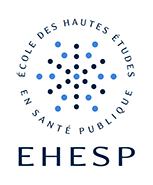 «Des normes aux pratiques : Les stratégies d’information comme moyen d’améliorer l’efficacité des politiques de réduction des risques liés aux milieux et produitsLes cas du radon et des perturbateurs endocriniens»10 et 11 octobre 2017 – Grand Amphi EHESP RennesBULLETIN D’INSCRIPTIONRéponse avant le 27 septembre 2017 auprès deVéronique ZASTAWNYEHESP Rennes – CS 74312 – 35043 RENNES CEDEXBulletin à renvoyer par mèl à : veronique.zastawny@ehesp.frNOM : Prénom :Fonction : Organisme : Adresse professionnelle : Code postal : Ville : E-mail : Téléphone : Journée du mardi 10/10: oui 					Journée du mercredi 11/10 : oui Assistera au dîner-buffet du mardi 10 octobre 2017 :                               OUI                                          NON Assistera au déjeuner du mardi 10 octobre contre un chèque (uniquement) de 12,50 euros  à l’ordre de EHESP pour obtenir un ticket-repas que l’on vous remettra à l’accueil du colloque en échange du chèque :                                OUI                                          NON Cette inscription est ferme et définitive